22nd January 2020Dear Parents / CarersAuthor Visit for Y7As part of the English and History curricula and our continued aim for children to enjoy reading books, we are very lucky to be hosting a visit from the inspirational children’s author, Tom Palmer. Tom has written many exciting stories about spies, ghosts, planes, rugby, football, running and history which are suitable for both girls and boys. Tom will be visiting on Monday, 3rd February and will be working with your children.  Some of Tom’s books will be available for sale on the day and your child may wish to take the opportunity to buy books and get them signed.  Books may still be available to buy after his visit but these might not be signed by Tom.  To help you choose, there are FREE first chapters of all his books to read here: www.tompalmer.co.uk/free-stuff/. If you would like to order a book, please see the order list overleaf and return to the library as soon as possible (cash only please). I’ve worked with Tom before and he’s a real inspiration for engaging children in reading. I hope your child enjoys the event!Yours sincerely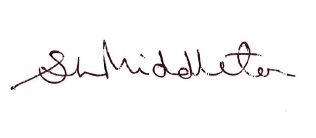 Miss MiddletonLibrary ManagerStudent Name: ……………………………………          Tutor Group: ……………………………………………. I would like to order the following book(s):  Payment enclosed  Title What’s it aboutQuantityPriceArmistice Runner 13-year old cross country/fell runner Lily discovers her great-great grandfather’s running diary from his First World War days as a trench runner.6.30D-Day DogJack can't wait for the school trip to the D-Day landing beaches. It's his chance to learn more about the war heroes he has always admired - brave men like his dad, who is a reserve soldier. Jack is drawn to the heart-wrenching true story of a D-Day paratrooper who parachuted into France with his dog, Glen. Jack is determined to discover their fate ...6.30Roy of the Rovers 1 : Scouted The classic British children’s football hero rebooted for the 21st century! 6.30Roy of the Rovers 2 : From The AshesFootball Academy 1 : Boys UnitedWill new boy Jake fit in at a Premier League football academy?6.30Foul Play 1Danny & Charlotte investigate a kidnap of their favourite player6.30Over the Line       A real-life footballer volunteers for the First World War Footballers Battalion 6.30Wings: FlyboyJatinder, a Sikh boy goes back in time to fly a WW1 aeroplane6.30Wings: SpitfireGreg finds himself flying a Spitfire in the Second World War6.30Wings: TyphoonSisters Maddie & Jess are trapped in a Typhoon, can they work together and fly it home? 6.30Ghost Stadium     Three boys go camping in a football stadium, at night. What possibly could go wrong?6.30Scrum!  When Steven's mother remarries and moves down south, Steven is torn between loyalty to his dad and a relationship with his mum's new husband. Maybe even worse, he might have to leave his beloved Rugby League behind for a new Rugby Union team.5.40Rugby Academy 1 : Combat ZoneFootball-mad Woody finds himself stuck in a rugby-obsessed British boarding school, as his dad is being deployed on military service overseas.6.30Total amountCash only  £ £